Торгово-промышленная палата Российской ФедерацииСовет по саморегулированию предпринимательской и профессиональной деятельностиРабочая группа «Разработка Стратегии развития саморегулирования в РФ»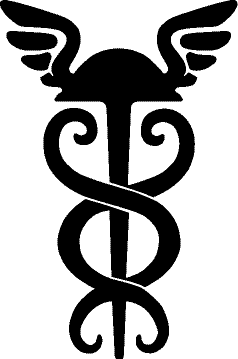 ОБЩЕГОСУДАРСТВЕННАЯ МОДЕЛЬСАМОРЕГУЛИРОВАНИЯпроект от 11.12.14 г. Москва, 2014ОГЛАВЛЕНИЕВВЕДЕНИЕ	41. ВЫВОДЫ ПО РЕЗУЛЬТАТАМ АНАЛИЗА ТЕКУЩЕГО СОСТОЯНИЯ САМОРЕГУЛИРОВАНИЯ В РОССИИ	52. МЕСТО ОБЩЕГОСУДАРСТВЕННОЙ МОДЕЛИ САМОРЕГУЛИРОВАНИЯ В РАЗВИТИИ САМОРЕГУЛИРОВАНИЯ ПО СУТИ	63. ОБЩЕГОСУДАРСТВЕННАЯ МОДЕЛЬ САМОРЕГУЛИРОВАНИЯ	73.1. Общая характеристика модели	73.2. Механизмы реализации модели	83.3. Индикаторы развития саморегулирования	11ЗАКЛЮЧЕНИЕ	12ПРИЛОЖЕНИЕ	13Информация о деятельности Совета Торгово-промышленной палаты Российской Федерации по саморегулированию предпринимательской и профессиональной деятельности 	13ВВЕДЕНИЕ1. Документ подготовлен в целях содействия выполнению Поручения Президента Правительству Российской Федерации от 27.05.2014 г. (Пр-1168) в части разработки  эффективной общегосударственной модели саморегулирования.2. Документ базируется на основных положениях Стратегии развития саморегулирования в Российской Федерации, подготовленной Советом ТПП РФ по саморегулированию предпринимательской и профессиональной деятельности (далее – Совет ТПП), которые были обсуждены и поддержаны участниками II Международной конференции «Практическое саморегулирование» 20.11.2014 г.3. Саморегулирование – форма организации отношений профессионалов, предпринимателей, потребителей их товаров/работ/услуг и Общества в целом, в рамках которой профессиональное и предпринимательское сообщество инициативно:устраняет недобросовестную конкуренцию, вытесняя с рынка мошенников и дилетантов;повышает качество своих товаров, работ и услуг, защищает права потребителей.Федеральный закон «О саморегулируемых организациях» от 01.12.2007 г. № 315-ФЗ под саморегулированием понимает разработку и установление стандартов и правил деятельности, а также контроль за их соблюдением (что является одним из инструментов саморегулирования, а не его сутью).4. Кому и зачем нужно саморегулирование:4.1. Государству:совершенствование экономической политики и улучшение делового климата;устранение неоправданных административных барьеров и снижение коррупционных рисков;экономия бюджетных средств за счет передачи функций по регулированию отраслей системе саморегулирования;создание условий для формирования гражданского общества;повышение конкурентоспособности России на мировой арене в целом.4.2. Профессиональному и предпринимательскому сообществу:создание благоприятных условий для деятельности добросовестных профессионалов и предпринимателей, вытеснение с рынка мошенников и дилетантов;самореализация через развитие соответствующей профессии и удовлетворение потребностей Общества;повышение благосостояния добросовестных представителей профессионального и предпринимательского сообщества.4.3. Потребителям:повышение качества товаров, работ и услуг;защита прав потребителей, включая гарантированное возмещение причиненного ущерба.5. Общегосударственная модель саморегулирования (далее – ОМСР) – организационная структура, обеспечивающая достижение нужного результата системой саморегулирования в целом вне зависимости от действия (бездействия) ее отдельных участников. Результат достигается за счет взвешенного распределения обязанностей и полномочий; создания механизмов, не допускающих использования системы в интересах отдельных субъектов или их групп; создания законодательных стимулов для развития саморегулирования.6. Государство продемонстрирует на деле свою заинтересованность в развитии института саморегулирования, если будет утверждена общегосударственная модель саморегулирования, сформированная с учетом мнения профессионального и предпринимательского сообщества.7. Документ подготовлен Рабочей группой «Разработка Стратегии развития саморегулирования в Российской Федерации» при Совете ТПП, в состав которой входят представители различных отраслей с обязательным и добровольным саморегулированием, а также представители научного сообщества.Материалы всех заседаний Рабочей группы размещены в открытом доступе на сайте Совета (tppsro.ru, раздел «Рабочие группы» – «Группа №5»). Состав материалов: видеозаписи, протоколы заседаний, письменные позиции участников заседаний, проекты документов, слайды выступлений и пр.1. ВЫВОДЫ ПО РЕЗУЛЬТАТАМ АНАЛИЗА ТЕКУЩЕГО СОСТОЯНИЯ САМОРЕГУЛИРОВАНИЯ В РОССИИ1.1. Саморегулирование первого уровня состоялось – СРО организуют контроль за субъектами регулирования не хуже, чем это делало Государство в рамках лицензирования.Основная задача лицензирования заключается в реализации контроля. Саморегулирование «по сути» (п. 3 Введения) существенно выходит за рамки функции контроля, однако даже в узкой части контроля оно уже сейчас не хуже лицензирования (рис. 1).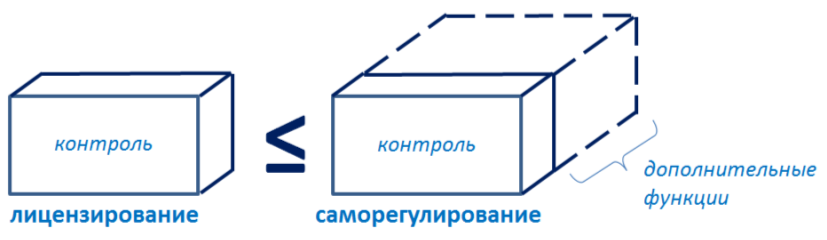 Рис. 1. Соотнесение саморегулирования и лицензирования1.2. Саморегулирование второго уровня («по сути») в рамках всей системы не реализовано, поскольку не достигнута ключевая цель – решение всех профессиональных вопросов самим профессиональным сообществом, в т.ч. устранение недобросовестной конкуренции, повышение качества услуг и защита прав потребителей. Саморегулирование «по сути» не может быть внедрено сверху. Оно может состояться только при активном участии самого профессионального и предпринимательского сообщества.1.3. Саморегулирование в различных отраслях неоднородно:в некоторых отраслях членство в СРО является обязательным, в некоторых – добровольным; в одних отраслях регулируется деятельность субъектов предпринимательской деятельности, в других – профессиональной;отличается количество СРО, численность членов СРО; существенно отличается степень развития профессиональных и предпринимательских сообществ в разных отраслях. Ряд профессиональных сообществ, в т.ч. те, которые по закону не зарегистрированы в качестве СРО, но «по сути» таковыми являются, уже сейчас предъявляют более высокие требования к своим членам, чем установленные законодательно по уровню предоставляемых сервисов, информационной открытости; создают условия для развития добросовестной конкуренции. Например, инициативно:в части корпоративного управления – внедряется практика обязательной ротации органов управления, устанавливаются требования по уровню компетенции должностных лиц СРО;в части информационной открытости и публичности – проводятся онлайн трансляции общих собраний членов СРО.1.4. Существующая активность профессионалов и предпринимателей недостаточна для конструктивного развития саморегулирования. При этом и сегодня есть активные представители сообщества и их объединения, заинтересованные в развитии саморегулирования «по сути», например:активно работают Совет Торгово-промышленной палаты Российской Федерации по саморегулированию предпринимательской и профессиональной деятельности (Приложение №1), Комитет по развитию саморегулирования Российского союза промышленников и предпринимателей, в том числе высказывающие экспертную позицию и квалифицированную оценку регулирующего воздействия законодательных инициатив;ежегодно проводятся масштабные мероприятия – Всероссийский Форум саморегулируемых организаций и Международная Конференция «Практическое саморегулирование».ежемесячно в различных отраслях регистрируется не менее 15 СРО в различных сферах деятельности с обязательным и добровольным членством в СРО.1.5. Общие проблемы саморегулирования:1.5.1. Пассивность саморегулируемого сообщества – отсутствие (неразвитость) профессиональных и предпринимательских сообществ, занимающихся именно профессиональными вопросами. Профессиональное и предпринимательское сообщество было переведено на саморегулирование по инициативе Государства, абсолютно подавляющее большинство профессионалов и предпринимателей не понимает ценности саморегулирования (как не понимали ценности лицензирования).1.5.2. Неработающие инструменты обеспечения ответственности субъектов саморегулирования разного уровня (предприниматели и профессионалы – СРО – национальные объединения СРО).1.5.3. Наличие недобросовестных СРО и появление недобросовестных национальных объединений СРО.1.5.4. Большое количество законодательных актов, регламентирующих вопросы саморегулирования в различных сферах деятельности (более 900); противоречия отраслевого законодательства с 315-ФЗ.1.5.5. Отсутствие обратной связи саморегулируемого сообщества с Государством. Все законодательные акты приняты без учета мнения Сообщества.1.5.6. Негативная репутация саморегулирования в глазах Общества и Государства.1.5.7. Отсутствует системный анализ причин недостаточной результативности системы саморегулирования.1.5.8. На общегосударственном уровне отсутствует концепция развития саморегулирования– только за ведение реестра СРО отвечают семь различных ведомств; законодательные инициативы различных министерств и ведомств зачастую противоречат друг другу. Существующие законодательные конструкции не предусматривают обратной связи профессионального и предпринимательского сообщества с Государством (рис. 2).1.5.9. Тренд на усиление госрегулирования.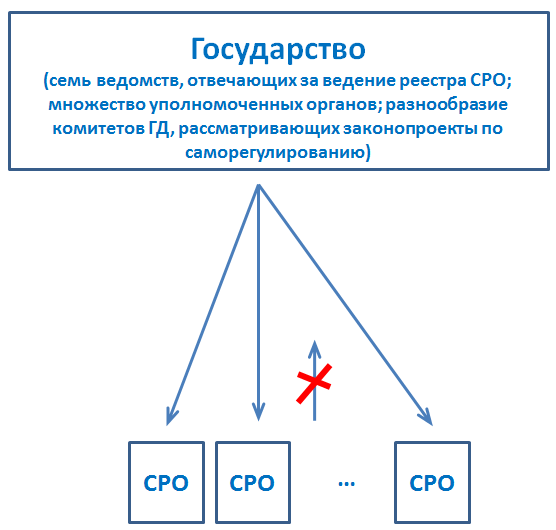 Рис. 2. Существующая схема саморегулирования1.6. Усиление госрегулирования (принудительное ограничение количества СРО в отрасли и пр.) и возврат к лицензированию не только не решат существующие проблемы, но и приведут к негативным последствиям, например:увеличится штат чиновников и расходы бюджета на организацию системы лицензирования, надзор и контроль за участниками профессиональной и предпринимательской деятельности, подготовку специалистов необходимой квалификации; будет потерян потенциал, накопленный системой саморегулирования; замедлится развитие Сообществ в России, поскольку будет дискредитировано регулирование профессиональной и предпринимательской деятельности в целом; снизится конкурентоспособность российских производителей (исполнителей) товаров/работ/услуг на внутреннем и на международных рынках.На высшем государственном уровне это хорошо понимают. В Послании Президента Федеральному собранию 04.12.2014 г. говорится: «Надо максимально снять ограничения с бизнеса, избавить его от навязчивого надзора и контроля. … Надо, наконец, отказаться от самого принципа тотального, бесконечного [государственного] контроля».2. МЕСТО ОБЩЕГОСУДАРСТВЕННОЙ МОДЕЛИ САМОРЕГУЛИРОВАНИЯ В РАЗВИТИИ САМОРЕГУЛИРОВАНИЯ ПО СУТИ2.1. Идеализированное профессиональное и предпринимательское саморегулируемое сообщество инициативно повышает качество своих работ и услуг, защищает права потребителей; устраняет недобросовестную конкуренцию, вытесняя с рынка мошенников и дилетантов. Потребители достойно оплачивают качественные работы и услуги, предоставляемые профессионалами и предпринимателями. Саморегулирование «по сути» создает благоприятные условия для деятельности добросовестных участников экономических отношений, повышает инвестиционную привлекательность экономики России и уровень благосостояния ее граждан.2.2. В основе саморегулирования «по сути» лежит понятие профессионализма, отражающее отношение человека к его деятельности, его готовность публично отстаивать интересы профессии. Профессионалов следует отделять от лиц, занимающихся той или иной деятельностью в рамках «службы», в том числе высококвалифицированных специалистов.Основными составляющими саморегулирования «по сути» являются принципы «4С» (самоидентификация, самоорганизация, самоуправление, саморазвитие), которые реализовываются в условиях информационной открытости и публичности.2.3. Для позитивных кардинальных сдвижек и перехода к саморегулированию «по сути» необходимо изменение мышления представителей профессионального и предпринимательского сообщества. Система ценностей профессионала базируется на следующих положениях:служение профессии (развитие отрасли в целях повышения качества работ и услуг, удовлетворенности потребителей) – одна из основных форм профессиональной и личностной самореализации;материальное вознаграждение – не самоцель, а следствие качественного выполнения работы / оказания услуги;добровольное непрерывное повышение квалификации – неотделимая черта профессионала.Предприниматели должны разделять ценности профессионалов (вырасти из профессиональной среды).2.4. Развитие саморегулирования до достижения желаемого образа будущего является протяженным во времени процессом. Всей системе саморегулирования невозможно совершить скачок «отсюда  туда».Траектория развития может быть разделена на три этапа:На первом этапе количество активных представителей профессионального и предпринимательского сообщества, заинтересованных в саморегулировании «по сути», незначительно. Основным инструментом сохранения саморегулирования являются законодательные изменения, закрепляющие ОМСР и создающие условия для развития профессиональных и предпринимательских сообществ. Достижение целей последующих этапов возможно только при условии значительного увеличения количества профессионалов (и разделяющих их ценности предпринимателей), сопровождающегося передачей полномочий от Государства профессиональному и предпринимательскому сообществу.Сроки реализации этапов являются условными, поскольку этап характеризует систему саморегулирования в целом — отдельные отрасли или СРО могут развиваться значительно быстрее (кроме того, при описании сроков этапов использован предлог «до»).3. ОБЩЕГОСУДАРСТВЕННАЯ МОДЕЛЬ САМОРЕГУЛИРОВАНИЯ3.1. Общая характеристика моделиОбщее количество активных представителей профессионального и предпринимательского сообщества в краткосрочной перспективе (на этапе до 2020 года) – незначительное. В подобной ситуации большую роль в развитии саморегулирования играет Государство. Предлагается законодательно закрепить четырехуровневую иерархическую ОМСР как для отраслей с обязательным членством в СРО, так и с добровольным (рис. 3).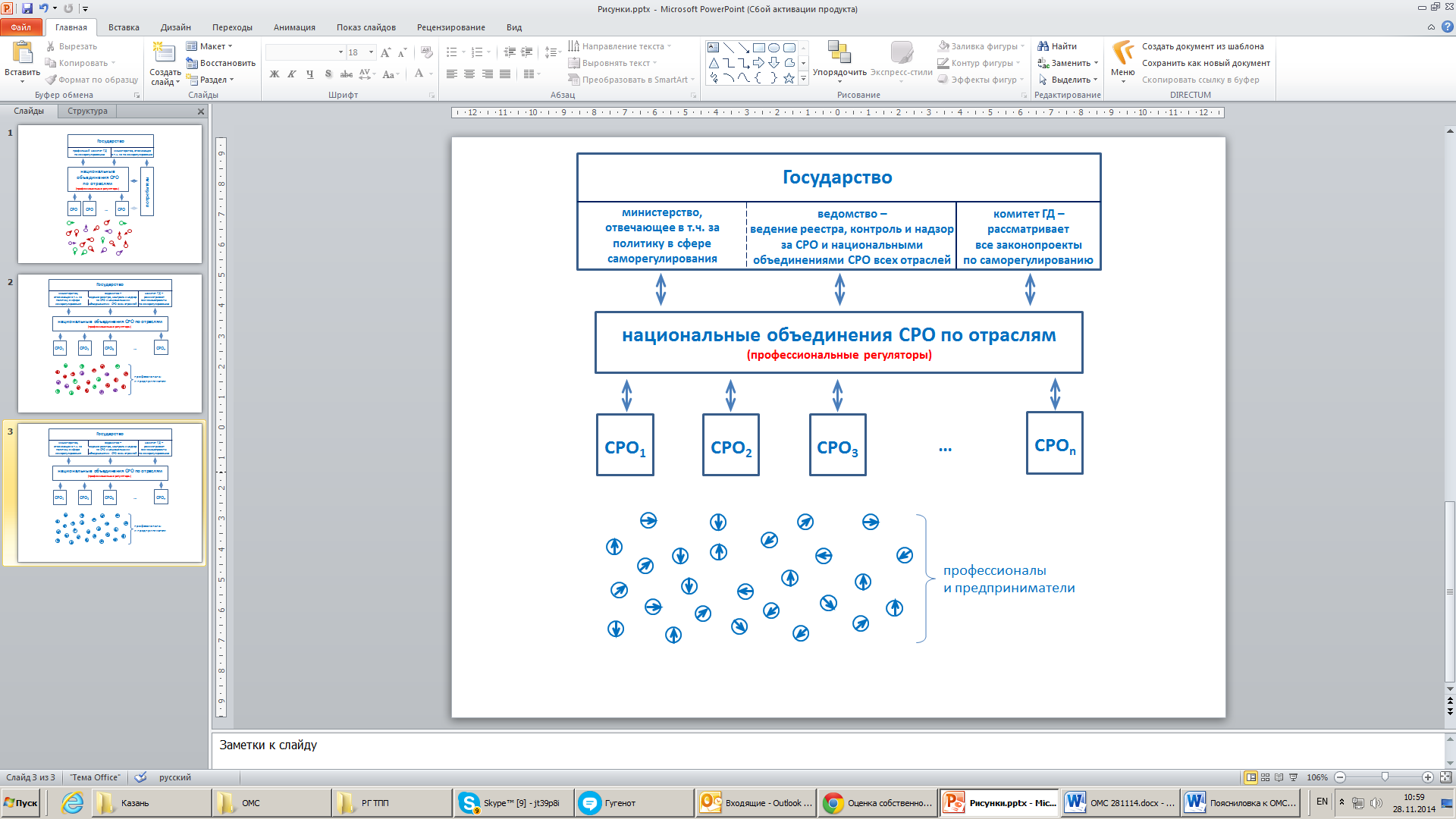 Рис. 3. Визуализация общегосударственной модели саморегулированияПервый уровень – отдельные профессионалы и предприниматели, характеризующиеся разнонаправленными интересами (большинство преследуют личные цели, часто взаимоисключающие).Второй уровень – СРО, основной функционал которых заключается в контроле деятельности своих членов и защите их законных интересов, а также предоставление им сервисов (например, методическое сопровождение, формирование и предоставление доступа к базам данных) в целях повышения качества соответствующих работ, услуг, товаров. СРО конкурируют между собой по количеству и качеству сервисов, предоставляемых членам СРО.Третий уровень – национальные объединения по отраслям (НО), в функции которых входит решение профессиональных вопросов: разработка стандартов деятельности и кодекса этики; организация согласования отраслевых законов; законодательная инициатива по вопросам, касающимся соответствующей отрасли, взаимодействие с федеральными органами власти.Четвертый уровень – Государство в лице:министерства, в том числе, отвечающего за государственную политику в сфере саморегулирования;федерального органа исполнительной власти, отвечающего за ведение реестра, контроль и надзор за СРО и национальными объединениями СРО всех отраслей;профильного комитета Государственной Думы, уполномоченного рассматривать все нормативные и правовые акты, затрагивающие вопросы саморегулирования.Важные комментарии:1. Отдельные СРО, даже крупные, не могут представлять интересы всей отрасли, поскольку, прежде всего, они отстаивают интересы лишь части отрасли (своих членов).2. Недопустимо необоснованное законодательное сокращение количества СРО в одной отрасли. Например: введение ограничений для получения статуса СРО в процентном отношении от количества участников рынка (СРО участников финансовых рынков, СРО операторов по обращению с отходами); безосновательное введение требований по многократному увеличению членов СРО в одной СРО (СРО аудиторов). Подобные решения фактически вводят законодательные преференции для СРО с большим количеством членов. В этом случае СРО будут заинтересованы в максимальном увеличении членской базы, естественно в ущерб контролю качества. Т.е. фактически такими нормами законодатель мотивирует СРО снижать требования к своим членам. Для развития саморегулирования «по сути» необходима добросовестная конкуренция между СРО по качеству и количеству предоставляемых сервисов. Ограничение числа СРО будет приводить к «монополизации рынков СРО» и торможению развития их сервисной составляющей.3. Попытка законодательного регламентирования содержательных вопросов (например, экзамен, аттестация, стандарты и правила) приведет к их формальному исполнению, как это уже наблюдается сейчас. Только внутренняя потребность Сообщества позволит перейти от формального выполнения требований к их содержательному наполнению. Профессиональные вопросы должны решаться самим профессиональным и предпринимательским сообществом на уровне НО.3.2. Механизмы реализации моделиЧто может сделать Государство совместно с активной частью профессионального и предпринимательского сообщества3.2.1. Законодательное оформление ОМСР, основанной на фактически складывающейся четырехуровневой системы саморегулирования: субъекты профессиональной или предпринимательской деятельности  СРО  национальные объединения СРО  Государство в лице:Профильного Комитета Государственной Думы, уполномоченного рассматривать законопроекты, связанные с саморегулированием (например, Комитет по вопросам собственности или Комитет по экономической политике, инновационному развитию и предпринимательству);Министерства, в т.ч. отвечающего за государственную политику в сфере саморегулирования во всех отраслях, и федерального органа исполнительной власти, отвечающего за ведение реестра, контроль и надзор за СРО и национальными объединениями СРО всех отраслей (например, Минэкономразвития России и Росреестр).Законодательное оформление осуществляется:трансформацией Федерального закона «О саморегулируемых организациях» от 01.12.2007 г. №315-ФЗ в Федеральный закон о саморегулировании, в котором закрепляется ОМСР и нормы которого уравнивают права и обязанности добровольных и обязательных СРО;принятием Стратегии развития саморегулирования и соответствующей Дорожной карты, реализующей положения Стратегии;принятием отдельного закона о национальных объединениях СРО (или внесением соответствующих положений в Федеральный закон о саморегулировании).3.2.2. Законодательное закрепление за национальными объединениями СРО роли профессионального регулятора соответствующих отраслей, в чьей исключительной компетенции находится решение профессиональных вопросов, прежде всего:разработка стандартов деятельности и кодекса этики (в начале – обязательных для членов национального объединения СРО и рекомендуемых для остальных; потом – обязательных для всех);организация согласования отраслевых законов;законодательная инициатива по вопросам, касающимся соответствующей отрасли;взаимодействие с федеральными органами власти3.2.3. Уравновешивание широких полномочий национальных объединений СРО законодательно закрепленным механизмом, не допускающим их использование в качестве инструмента недобросовестной конкуренции в интересах отдельных СРО, групп СРО или отдельных лиц. Задача может быть решена законодательным закреплением общих принципов создания и функционирования национальных объединений СРО.Принципы создания:добровольность (если иное прямо не указано в отраслевом законе);в отрасли должно быть не более одного национального объединения СРО (объединение более 50% СРО в отрасли);создание только через определенный период времени после появления в отрасли первой СРО (например, два года);отсутствие заградительных барьеров для вступления новых СРО, в т.ч. по размеру вступительных и регулярных членских взносов.Принципы функционирования:информационная открытость и публичность;обязательная ротация руководителей и членов органов управления;принятие решение по принципу «1 СРО = 1 голос» при равных вступительных и регулярных членских взносах;запрет на предпринимательскую деятельность в сферах деятельности соответствующих СРО и их членов;разграничение полномочий между различными органами управления;создание наблюдательных советов из представителей смежных отраслей и потребителей услуг. В функции наблюдательных советов должны входить: консультативная деятельность; рекомендации по разрабатываемым документам, стандартам и пр.3.2.4. Создание условий для развития добросовестной конкуренции:законодательное закрепление разнообразных механизмов обеспечения ответственности членов СРО и самих СРО за причиненный ущерб, установленный вступившим в действие решением суда (например, индивидуальное страхование, коллективное страхование, компенсационный фонд) с наделением СРО возможностью самостоятельно выбирать инструменты обеспечения ответственности своих членов;формирование преимуществ для членов СРО при распределении государственных заказов (конкурсная схема распределения со значительным весом критерия «качество/квалификация»);отмена «крепостного права» СРО (необходимость повторной оплаты взноса в компенсационный фонд при добровольном переходе между СРО) – отмена компенсационных фондов или обеспечение «следования» взноса в компенсационный фонд при переходе субъекта между СРО.3.2.5. Регулярный мониторинг результативности системы саморегулирования, проводимый уполномоченным государственным органом совместно с межотраслевыми объединениями представителей профессиональных и предпринимательских сообществ (например, Советом ТПП РФ по саморегулированию предпринимательской и профессиональной деятельности).Что необходимо сделать профессиональному и предпринимательскому сообществу самостоятельно3.2.5. Разработка профессиональных стандартов деятельности и кодексов этики, контроль за их исполнением.3.2.6. Инициативное введение многоуровневого входа в профессию (по аналогии с «помощник нотариуса – нотариус», «помощник судьи – судья», «помощник адвоката – адвокат»).Введение раздельных ограничений доступа к профессиональной и предпринимательской деятельности в соответствующей сфере (например, у риэлторов на рынке недвижимости:для осуществления профессиональной деятельности – необходимо получение квалификации агента;для осуществления предпринимательской деятельности – необходимо получение квалификации брокера).3.2.7. Разработка квалификационных требований к руководящим должностным лицам СРО и национальных объединений СРО.3.2.8. Формирование положительного имиджа саморегулирования в Обществе, внедрение в общественное сознание уважения к качественной профессиональной услуге, повышение ее востребованности, в т.ч.:взаимодействие с образовательными учреждениями в целях включения в образовательные программы положений, способствующих формированию профессионализма, передачи норм профессиональной этики;взаимодействие со СМИ в целях распространения информации о лучшей практике саморегулирования, разъяснения сущности саморегулирования;устранение стереотипа «большое СРО = качественное СРО». В настоящее время преференции СРО зависят от количества членов, СРО невыгодно повышать профессиональные требования к своим членам, поскольку это приведет к сокращению членской базы;создание централизованных реестров субъектов саморегулирования на уровне национальных объединений СРО;создание централизованных рейтингов субъектов саморегулирования, СРО и национальных объединений СРО (по кластерам). Должна быть сформирована прозрачная методика с четко определенными критериями.  Акцент на этом этапе делается на недобросовестных субъектах саморегулирования, СРО и национальных объединениях СРО; их идентификации и создании условий для вытеснения их с рынка, в том числе при содействии Государства;проведение профессиональных конкурсов разного уровня с освещением достижений победителей;инициативное создание при национальных объединениях СРО наблюдательных советов из представителей смежных отраслей и потребителей услуг. В функции наблюдательных советов должны входить: консультативная деятельность; рекомендации по разрабатываемым документам, стандартам и пр.3.2.9. Создание условий для повышения активности профессионального сообщества:обеспечение информационной открытости и публичности отраслевого управления/регулирования в инициативном порядке (например, онлайн-трансляция мероприятий СРО и национальных объединений СРО), заблаговременная публикация для общественного обсуждения всех документов, рассматриваемых и принимаемых СРО и национальными объединениями СРО;обеспечение кадровой ротации в инициативном порядке в органах управления СРО и национальных объединений.3.2.10. Разработка документов уровня системы саморегулирования в целом межотраслевыми профессиональными объединениями (например, Совет ТПП РФ по саморегулированию предпринимательской и профессиональной деятельности):организационный стандарт деятельности национальных объединений СРО;типовой устав национальных объединений СРО;шаблон единого реестра, рекомендуемый для национальных объединений СРО;пример кодекса этики.3.3. Индикаторы развития саморегулированияЗАКЛЮЧЕНИЕ1. Предложенная общегосударственная модель саморегулирования позволит сохранить саморегулирование (в краткосрочной перспективе) и будет способствовать увеличению числа активных представителей профессионального и предпринимательского сообщества, заинтересованных в развитии саморегулирования «по сути» (в среднесрочной перспективе).2. То, что зависит от профессионального и предпринимательского сообщество, будет выполняться независимо от действий других участников процесса. Однако, очевидно, что поддержка со стороны Государства повысит результативность усилий профессионального и предпринимательского сообщества и способна значительно ускорить развитие отраслей и становление саморегулирования «по сути».3. Приглашаем к диалогу все заинтересованные стороны.Контакты для связи: Секретарь Рабочей группы «Разработка Стратегии развития саморегулирования в Российской Федерации» Ильин Максим Олегович (imo@srosovet.ru, 8 (800) 200-29-50).ПРИЛОЖЕНИЕИнформация о деятельности Совета Торгово-промышленной палаты Российской Федерации по саморегулированию предпринимательской и профессиональной деятельности Создание Совета ТПП РФ по саморегулированию предпринимательской и профессиональной деятельности обусловлено необходимостью консолидации усилий профессионального и предпринимательского сообщества с целью обобщения положительного опыта в вопросах саморегулирования, выявления и устранения отрицательных тенденций в сфере развития саморегулирования, а также в налаживании механизма реализации обратной связи между сообществом и властью в данном вопросе.Членами Совета являются представители всех СРО с обязательным членством, 6 отраслей с добровольным членством. Всего в своей работе Совет объединил представителей более 30 отраслей, где существует саморегулирование. Несмотря на это к участию в заседаниях Совета постоянно приглашаются представители саморегулируемых организаций и некоммерческих организаций всех отраслей, представители научных кругов, представители органов законодательной и исполнительной власти.Совет перед собой ставит следующие задачи:подготовка информационно-аналитических материалов по вопросам деятельности саморегулируемых организаций различных сфер;анализ действующей нормативно-правовой базы в сфере саморегулирования и подготовка нормативно-правовых предложений по ее совершенствованию;мониторинг и обобщение сведений о необходимости и процессах перехода к саморегулированию в различных областях экономики, выявление как положительных, так и неблагоприятных условий для развития данного процесса и подготовка на основании таких наблюдений рекомендаций для внесения изменений в соответствующие нормативные правовые акты Российской Федерации, регламентирующие вопросы саморегулирования;подготовка предложений по развитию инфраструктуры для информационного обеспечения предпринимательства по проблемам саморегулирования;содействие сокращению судебных и административных процедур, обусловленных спорами между членами саморегулируемых организаций и потребителями производимых товаров (работ, услуг), путем развития посреднических процедур (медиации) и системы третейского судопроизводства;содействие развитию системы подтверждения квалификации, профессионального и дополнительного образования работников организаций - членов саморегулируемых организаций, а также подготовки сотрудников саморегулируемых организаций;содействие развитию международного сотрудничества и обмену опытом в сфере саморегулирования экономики;участие в работе международных и национальных конгрессов, конференций, симпозиумов, семинаров, круглых столов и в других мероприятиях по проблемам в области внедрения и развития саморегулирования предпринимательской деятельности. Поставленные задачи решаются путем подготовки аналитических материалов и докладов, которые заслушиваются и рассматриваются на заседаниях Совета.С момента создания Совета (2011 год) было проведено более 30 ежемесячных заседаний Совета, на которых было рассмотрено более 100 различных вопросов, связанных с деятельностью саморегулируемых организаций и их национальных объединений. С учетом развития деятельности Совета при нем создано 7 постоянно действующих рабочих групп, деятельность которых направлена на разработки межотраслевых методических материалов, используемых в деятельности саморегулируемых организаций и их национальных объединений. Таким образом, по сути, ведется работа по сближению различных отраслевых норм, знаний и методов их применения. Направления деятельности рабочих групп были выбраны исходя из наиболее проблематичных точек развития института саморегулирования. Такими направлениями стали:Вопросы разработки Стратегии (концепции) развития саморегулирования в Российской Федерации;Вопросы деятельности национальных объединений саморегулируемых организаций;Вопросы деятельности специализированных органов саморегулируемых организаций (контрольный и дисциплинарный органы);Вопросы информационной открытости деятельности саморегулируемых организаций;Вопросы корпоративных отношений и процедур принятия решений органами саморегулируемой организации;Вопросы финансовой политики и налогообложения саморегулируемых организаций;Вопросы оценки (рейтинга) деятельности саморегулируемых организаций.Члены Совета, а также эксперты (более 100 человек) и участники заседаний принимают активное участие в обсуждении проектов нормативных правовых актов, подготавливаемых федеральными органами власти и находящимися на рассмотрении в Федеральном Собрании Российской Федерации. С начала деятельности Совета было  рассмотрено 15 законопроектов и проектов нормативных правовых актов, регулирующих деятельность саморегулируемых организаций. На 10 проектов нормативных правовых актов были подготовлены и направлены в органы государственной власти заключения в рамках оценки регулирующего воздействия. Большинство предложений Совета в ходе доработки нормативных правовых актов были учтены.Совет уделяет большое внимание обсуждению лучшей практики и проблемным вопросам в различных сферах саморегулирования. В рамках этой темы было заслушано не менее 35 докладов. Вся работа Совета является публичной (ведется видеотрансляция всех заседаний, материалы к заседаниям, в том числе презентации докладов, а также протоколы заседаний размещаются в различных информационных источниках и доступны любым лицам, создан специальный сайт Совета, действует постоянная группа в сети Facebook). Результаты деятельности Совета и его рабочих групп обсуждаются на ежегодной Международной конференции «Практическое саморегулирование», на которой рассматриваются наиболее важные и проблемные вопросы деятельности саморегулируемых организаций и их национальных объединений.Совет прикладывает значительные усилия для создания положительного имиджа саморегулирования, в том числе проводит ежегодные Национальные конкурсы «Лучший журналист, освещающий вопросы саморегулирования», «Лучшее СМИ в сфере саморегулирования», «Лучший сайт СРО», «Лучшая PR-служба СРО», «Лучшая SMM-стратегия СРО». Номинации Национального конкурса в дальнейшем будут только расширяться.Три года деятельности Совета показали, что само профессиональное и предпринимательское сообщество способно вести диалог со всеми заинтересованными сторонами и договариваться о стандартах качества, производимых членами саморегулируемых организаций товаров (работ или услуг), а также об оптимизации и достаточности регулирования предпринимательской и профессиональной деятельности. Совет по саморегулированию предпринимательской и профессиональной деятельности при Торгово-промышленной палате Российской Федерации сегодня является признанной межотраслевой площадкой способной предложить взвешенные решения накопленных за последние годы проблем, которые не смогли найти своего урегулирования в законодательных актах при введении института саморегулирования в различных отраслях экономики нашей страны.Контакты: tppsro.ru, sovetsrotpprf@mail.ru.ЭтапОсновная цель с позиции системы саморегулированияФорма управления (упрощенно)до 2020 года(краткосрочная перспектива)законодательное сохранение института саморегулирования, создание условий для развития профессиональных и предпринимательских сообществ~ представительная демократия,внедренная «сверху» с учетом позиции  активной части профессионального и предпринимательского сообществадо 2025 года(среднесрочная перспектива)развитие саморегулирования
«по сути»~ представительная демократия,востребованная и созданная самими профессионалами и предпринимателямипосле 2025 года(долгосрочная перспектива)развитие саморегулирования
«по сути»прямая демократия№ п/пПоказательИндикаторразвития саморегулированияГосударствоГосударствоГосударство1Разработка и законодательное закрепление общегосударственной модели саморегулированияразработка и законодательное закрепление модели2Принятие отдельного закона о национальных объединениях СРОпринятие закона3Трансформация Федерального закона «О саморегулируемых организациях» от 01.12.2007 г. №315-ФЗ в Федеральный закон о саморегулировании, нормы которого уравнивают права и обязанности добровольных и обязательных СРО и возможность получения ими преференций от государстватрансформация закона4Законодательное закрепление за национальными объединениями СРО роли профессионального регулятора соответствующих отраслейзаконодательное закрепление за НО полномочий по разработке  стандартов деятельности и кодекса этики; организации согласования отраслевых законов; законодательной инициативе по вопросам, касающихся соответствующей отрасли, взаимодействию с федеральными органами власти5Уравновешивание широких полномочий национальных объединений законодательно закрепленным механизмом, не допускающим их использование в качестве инструмента недобросовестной конкуренциизаконодательное закрепление принципов создания и функционирования национальных объединений СРО6Закрепление за одним Министерством и Ведомством функций по определению политики в сфере саморегулированияопределение Министерства и Ведомства7Определение Комитета Государственной Думы, ответственного за рассмотрение законопроектов, относящихся к саморегулированиюопределение Комитета8Законодательное закрепление разнообразных механизмов обеспечения ответственности за причиненный ущерботношение числа ситуаций, в которых было произведено возмещение ущерба к числу ситуаций, в которых суд установил факт причинения ущерба со стороны предпринимателя, профессионала, СРО или национального объединения СРО 9Уход от аукционной схемы распределения государственных заказов в сторону конкурсной со значительным весом критерия «качество / квалификация»изменение схемы распределения государственных заказов в сторону конкурсной со значительным весом критерия «качество / квалификация»10Отмена «крепостного права» СРО (необходимость повторной оплаты взноса в компенсационный фонд при добровольном переходе между СРО)отмена компенсационных фондовилиобеспечение «следования» взноса в компенсационный фонд при переходе субъекта между СРО11Наделение СРО правом самостоятельно выбирать механизм обеспечения ответственности своих членовнаделение СРО правом (например, выбор между индивидуальным страхованием, коллективным страхованием, компенсационным фондом)Профессиональное сообществоПрофессиональное сообществоПрофессиональное сообщество12Разработка рейтингов СРО (по кластерам)количество реально работающих рейтингов, мотивирующих СРО стать добросовестным участником рынка саморегулирования и создающих условия для вытеснения с рынка недобросовестных СРО13Разработка профессиональных стандартов деятельности и кодексов этики, контроль за их исполнениемдоля рынка, находящаяся под контролем добросовестных участников членов СРО, –  более 80%14Введение многоуровневого входа в профессиюколичество отраслей, в которых введен многоуровневый вход в профессию, – более 20% от общего числа отраслей15Разработка квалификационных требований к руководящим должностным лицам СРО и национальных объединений СРОсоответствующие документы приняты в
> 20% СРО и НО 16Создание условий для повышения активности профессионального сообществаколичество экспертов, размещающих свою позицию по законопроектам – более 20 человек (по каждому законопроекту)количество членов СРО, принимающих личное (не по доверенности) участие в общих собраниях членов, - более 30%17Разработка документов уровня системы саморегулирования в целом межотраслевыми профессиональными объединениямиразработка организационного стандарта деятельности национальных объединений СРО,разработка типового устава национальных объединений СРО,разработка шаблона единого реестра, рекомендуемого для национальных объединений СРО,разработка примера кодекса этики.18Формирование единого национального реестра профессиональных участников рынка, предпринимателей и СРОнациональные реестры созданы в >50% отраслей